.STEP, HOLD, STEP, HOLD, STEP, PIVOT ½ RIGHT, STEP, HOLDSTEP, HOLD, STEP, HOLD, ROCK, RECOVER, ¼ TURN RIGHT AND STEP, HOLD½ TURN RIGHT AND STEP, ½ TURN RIGHT AND STEP, CROSS, HOLD, ROCK, RECOVER, CROSS, STEPCROSS BEHIND, ¼ TURN LEFT, STEP, HOLD, PIVOT ½ LEFT, HOLD, STEP, PIVOT ¼ LEFTCROSS, CLAP, CLAP, POINT, CLAP, CROSS, CLAP, CLAP, POINT, CLAPSTEP, HOLD, PIVOT ½ LEFT, HOLD, STEP. LOCK, STEP, HOLD½ TURN RIGHT AND STEP, CLAP, ½ TURN RIGHT AND STEP, CLAP, ½ TURN RIGHT AND STEP, CLAP, ROCK, RECOVERROCK, RECOVER, CROSS, HOLD, ROCK, RECOVER, TOUCH, HOLDREPEATTell Him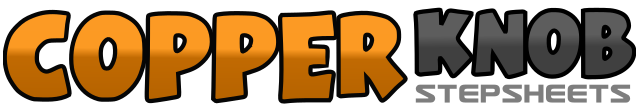 .......Count:64Wall:4Level:Improver.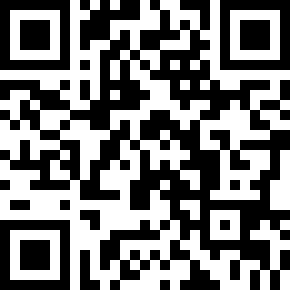 Choreographer:Amund Storsveen (NOR) & Monica Lind Emmerud (NOR)Amund Storsveen (NOR) & Monica Lind Emmerud (NOR)Amund Storsveen (NOR) & Monica Lind Emmerud (NOR)Amund Storsveen (NOR) & Monica Lind Emmerud (NOR)Amund Storsveen (NOR) & Monica Lind Emmerud (NOR).Music:Tell Him - Vonda ShepardTell Him - Vonda ShepardTell Him - Vonda ShepardTell Him - Vonda ShepardTell Him - Vonda Shepard........1-2Step left forward, hold3-4Step right forward, hold5-6Step left forward, pivot ½ right7-8Step left forward, hold9-10Step right forward, hold11-12Step left forward, hold13-14Rock right forward, recover onto left15-16Turn ¼ right and step right foot right, hold17-18Turn ½ right and step left foot left, turn ½ right and step right foot right19-20Cross left foot over right, hold21-22Rock right foot right, recover onto left23-24Cross right foot over left, step left foot left25-26Cross right foot behind left, ¼ turn left and step left foot forward27-28Step right foot forward, hold29-30Pivot ½ left, hold31-32Step right foot forward, pivot ¼ left33-34&Cross right over left, clap, clap35-36Point left toe left, clap37-38&Cross right over left, clap, clap39-40Point left toe left, clap41-42Step right forward, hold43-44Pivot ½ left, hold45-46Step right forward, lock left behind right47-48Step right forward, hold49-50½ turn right and step left back, clap51-52½ turn right and step right forward, clap53-54½ turn right and step left back, clap55-56Rock right foot back, recover onto left57-58Rock right foot right, recover onto left59-60Cross right over left, hold61-62Rock left foot left, recover onto right63-64Touch left next to right, hold